Research Gate sistemindən qeydiyyatdan keçərək, profilin yaradılması qaydasıDünyadakı tədqiqatçılarla əlaqələrin genişləndirilməsi və tədqiqat istiqamətində əməkdaşlığa başlanılması üçün:www.researchgate.net  linkinə daxil olmalı;“Join for free”-ni  klikləyərək, qeydiyyat prosesinə başlanılmalı; 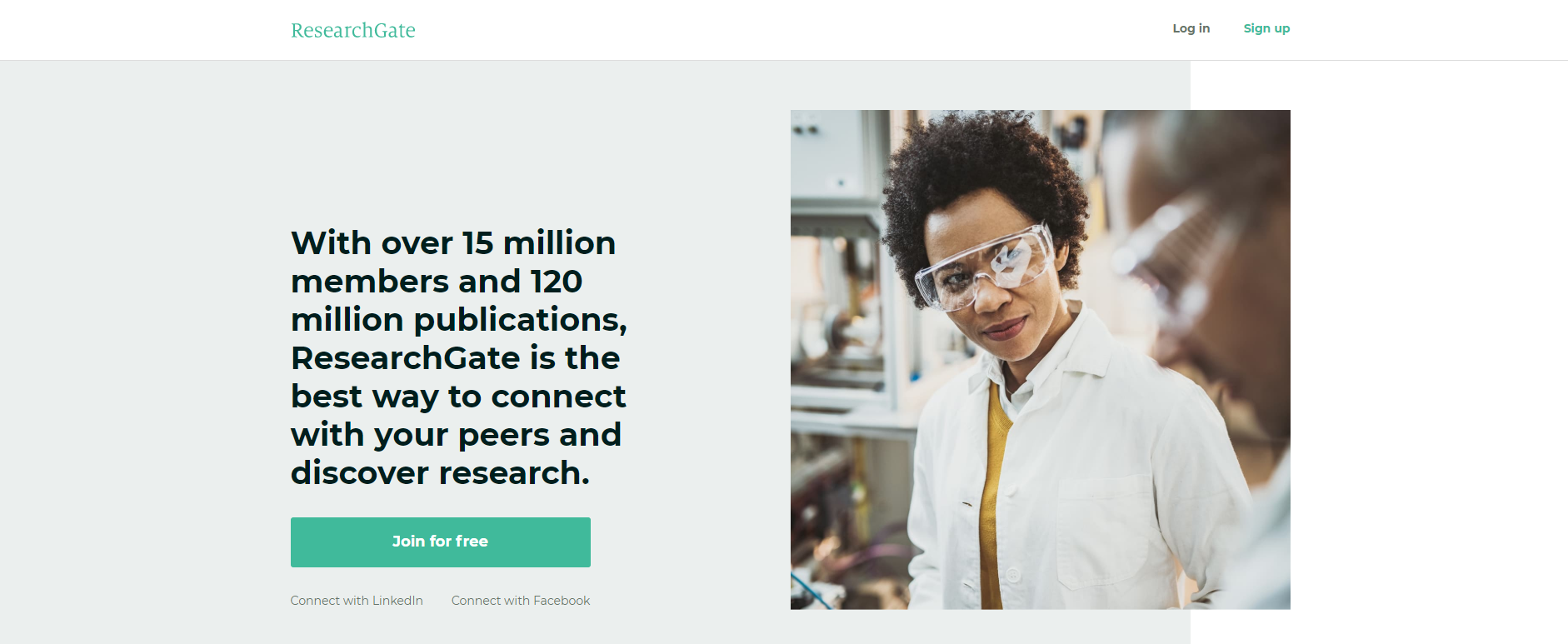 Sizə uyğun tədqiqat qrupu seçilməli;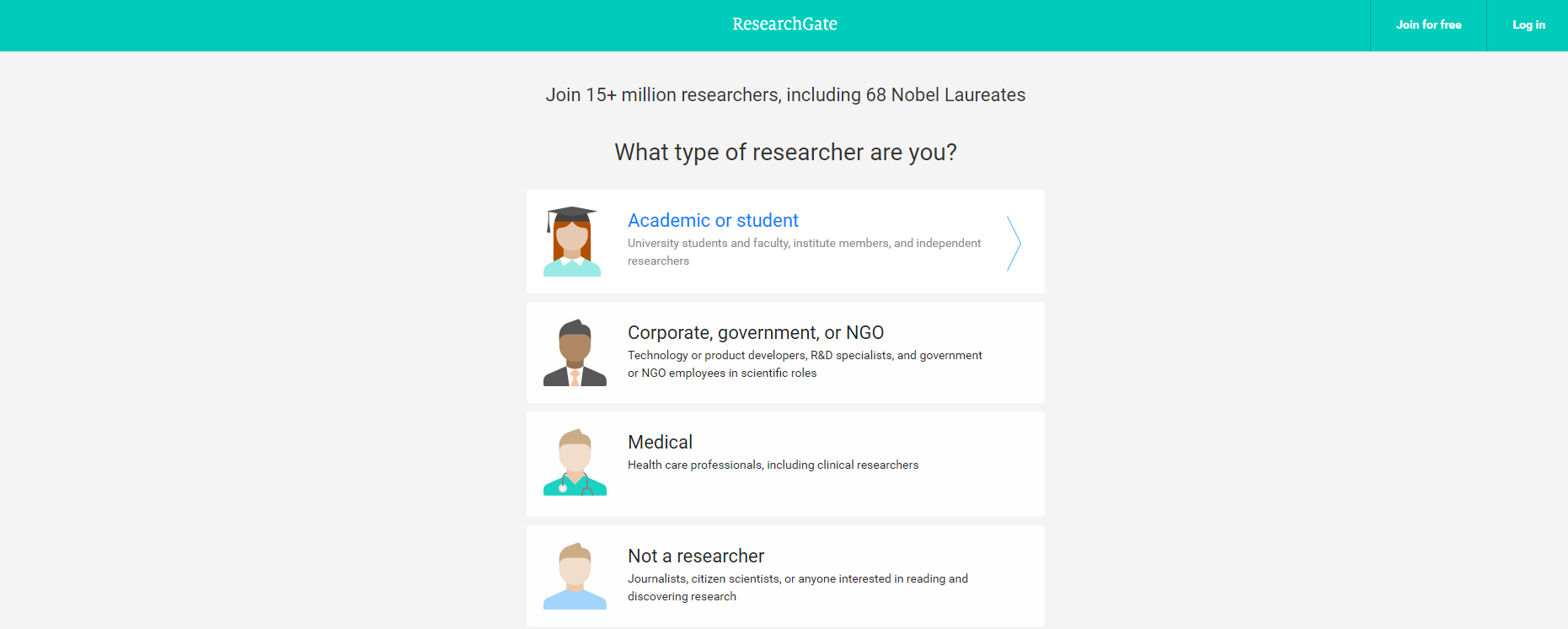 Ali təhsil müəssisənin adı, fəaliyyət göstərdiyiniz struktur bölmənin (fakültə, kafedra, departament, şöbə və s. ) və ya təhsil aldığınız fakültənin adını göstərməli;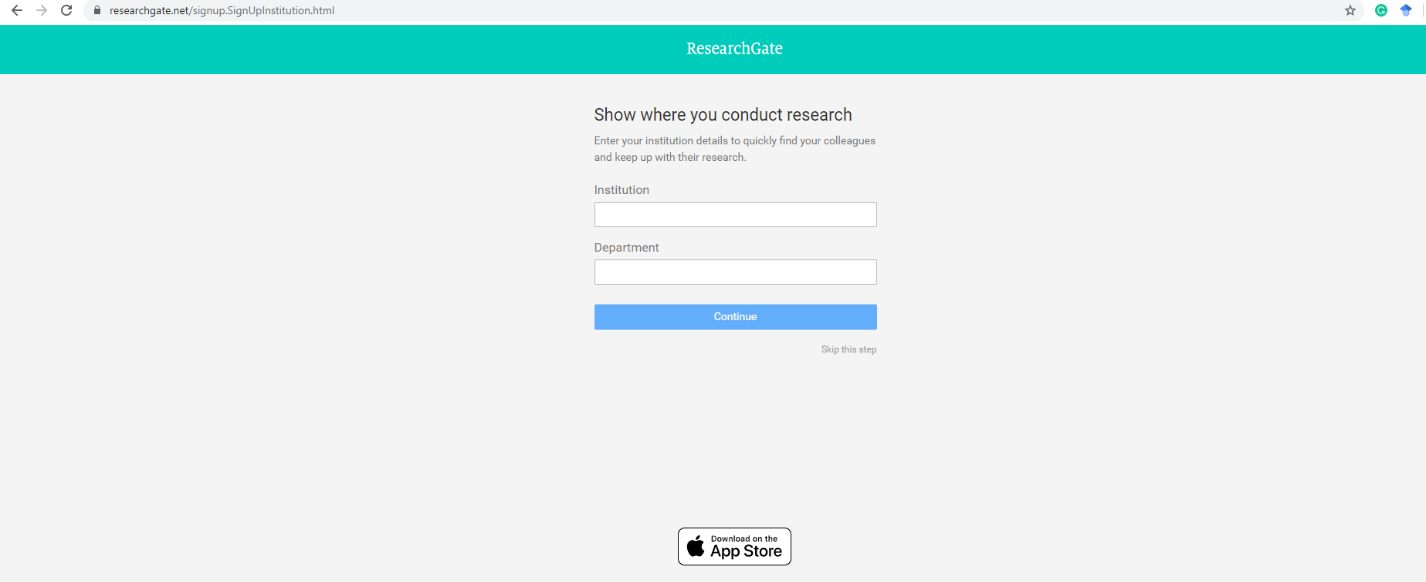 Adınız, soyadınız, rəsmi korporativ elektron ünvanınız (@unec.edu.az) daxil olunmalı və parolunuz seçilməli;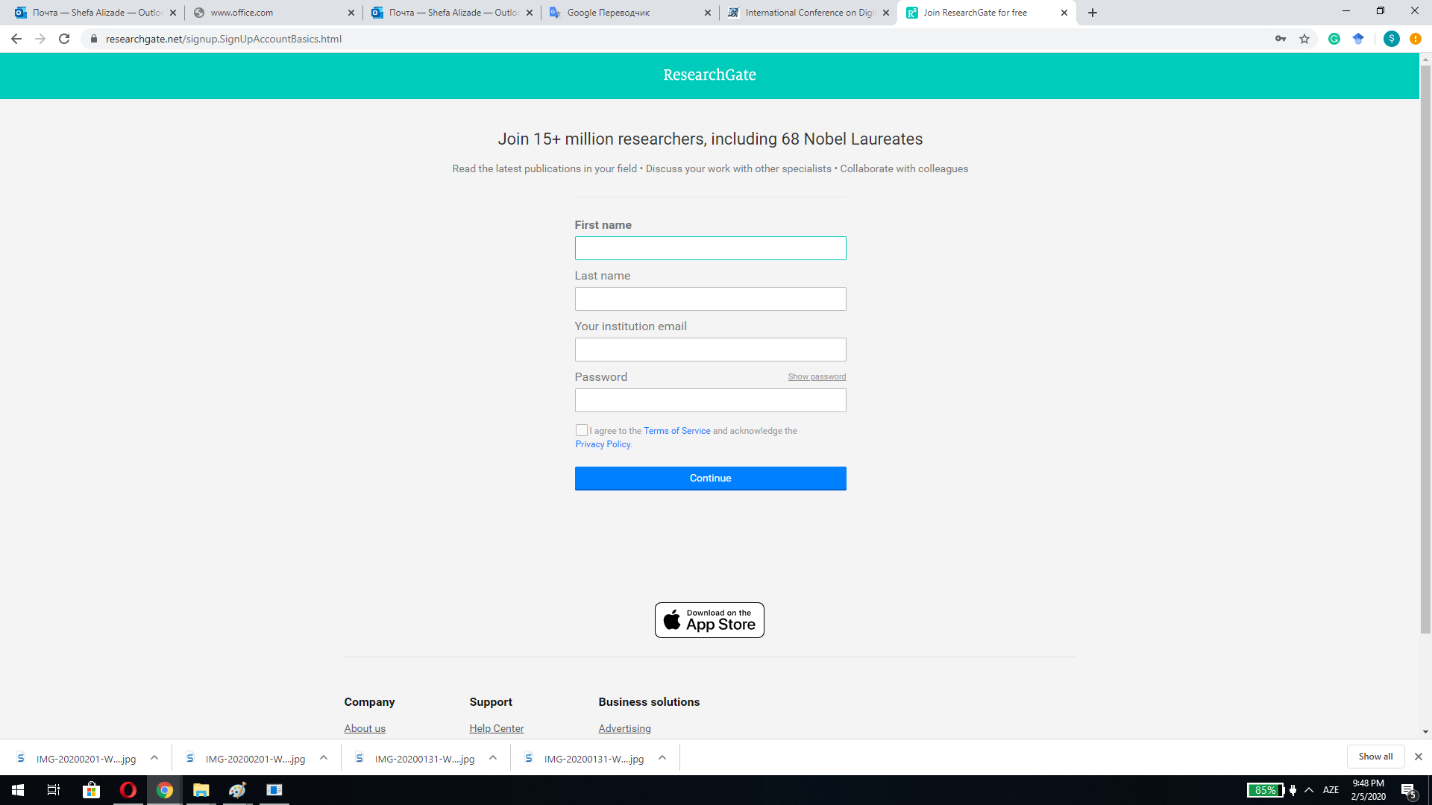 Nəticədə profiliniz yaranır. Daha sonra qeydiyyatdan keçdiyiniz elektron ünvana profilinzin təsdiqlənməsi üçün məktub göndərilir. Mütləq şəkildə email ünvana daxil olaraq ResearcheGate-dən gələn məktubu açaraq “Confirm email address”-i sol düymə ilə klikləyərək profilinzi aktivləşdirməlisiniz.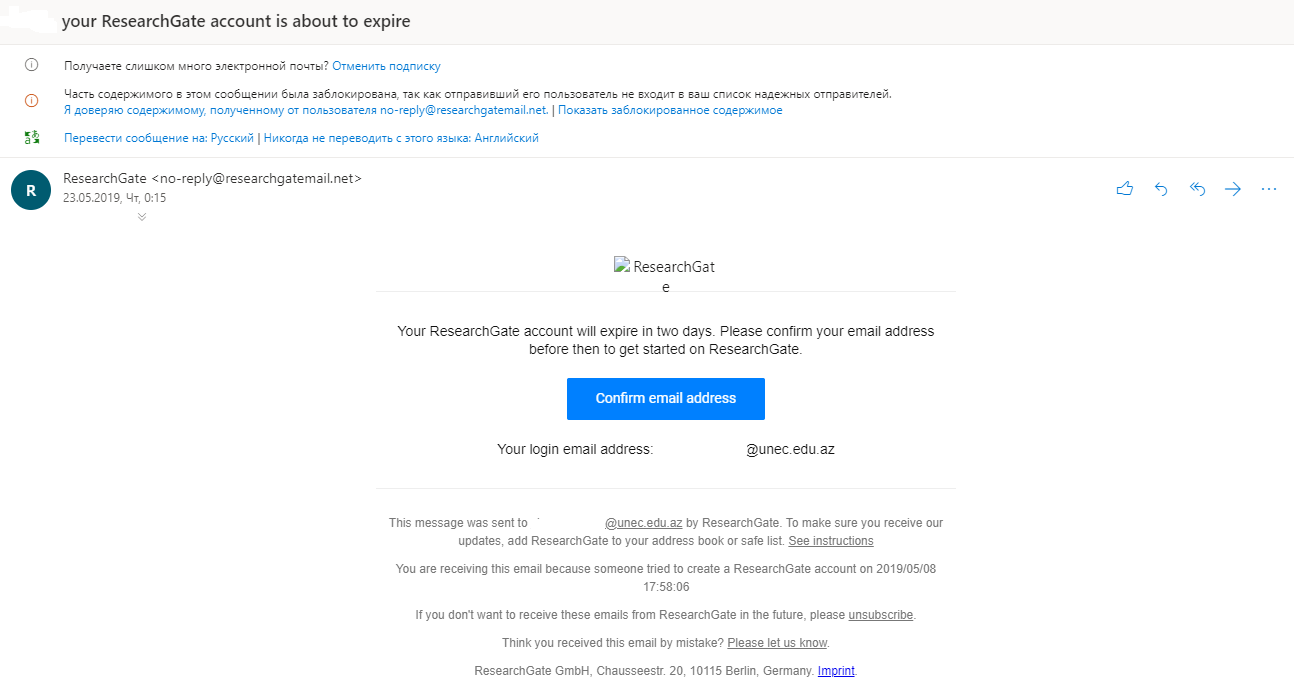 